Healing and Mending Broken Relationships           GOAL:  Explore ways to first receive God’s mercy and then be empowered by Jesus to participate in his respect, forgiveness, gratitude, affirmation, forbearance, honesty, and healing presence for others.I.   Moral & relational conversion as apprentice of Jesus – who makes unconditional love possible	A. Beyond:   ‘should,’ ‘be good,’ ‘you have to,’ and ‘share’ –we are empowered by God	B. Drawn into the love of the Trinity –first through life and example of Jesus, then my own conversion             	and then transformed relationships –especially through prayer [Col 1:15-20] and witness of life	C. Virtues and gifts of Spirit –put us on the edge of paradox (surrender to gift, work at habit) and 	challenge us to bring Good News of Jesus into every human relationship and situation (evangelizing)	God is in this person’s life. You can, you must try to seek God in every human life. Although the life of 			a person is a land full of thorns and weeds, there is always a space in which the good seed can grow. 			You have to trust God. (St Basil the Great)II.   Jesus – as living model enables us to receive mercy and then act through the Holy Spirit	A. Scriptures: workshop about human relationships [Col 3:12-13 put on Christ—die/rise/reign]	B.  Unbreakable bond between love of God and neighbor; respect God, self, others—Mercy 	C. Saints whose heroic virtue inspires us to use faith-filled approaches [Joseph accepts Mary]III.   Choose encounter and healing presence as goal of relationships (art of accompaniment)A. Joy of Gospel:
 The Gospel tells us constantly to run the risk of a face-to-face encounter with others, with their physical presence which challenges us, with their pain and their pleas, with their joy which infects us in our close and continuous interaction... The Son of God, by becoming flesh, summoned us to the revolution of tenderness. (88)	B. Gratitude and affirming others [Luke 17:11-19 and greetings in Paul’s epistles]	C. God’s wisdom through speaking the truth with compassion, without condemnation [John 4:1-42]IV. Invitation to participate in God’s love for the other, allowing freedom of response	A. Impossible challenge of forgiveness [Luke 23:39-43 and Matt 6:9-15]	B.  Present in difficulties –compassionate, respectful support [Luke 7:11-14] 	C.  Family and work relationships build upon honest intercession [Eph 3:14-20]Growing in God’s Healing Presence Exercise (Lk. 18:35-43)
	See pp. 132-133, Mending Broken Relationships, Building Strong Ones.  Word Among Us Press, 2015.Healing and Mending Broken Relationships Resources 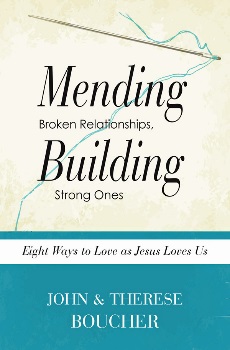 Bennett, Art & Laraine. The Emotions God Gave You. Frederick, MD: The Word Among Us Press, 2011.Boucher, John & Therese. Christmas Carol Festival Guidebook: A New Way to Reach Inactive Catholics! Princeton, NJ: Amazon.com/CreateSpace, 2013 ____________________.Mending Broken Relationships, Building Strong Ones: Eight Ways to Love as Jesus Love Us. Frederick, MD: The Word Among Us Press, 2015.____________________.Praying for Our Adult Sons and Daughters: Placing Them in the Heart of God. Frederick, MD: The Word Among Us Press, 2012.____________________. Sharing the Faith that You Love: Four Simple Ways to Be Part of the New Evangelization. Frederick, MD: The Word Among Us Press, 2014.Brown, Richard C. When Ministry is Messy: Practical Solutions to Difficult Problems. Cincinnati, OH: Franciscan Media, 2006.Francis, Pope. Open Mind, Faithful Heart: Reflections on Following Jesus. New York, NY: The Crossroads Publishing Company, 2013.___________. The Church of Mercy: A Vision for the Church. Chicago, IL: Loyola Press, 2014.___________. The Face of Mercy: Bull of Indiction of the Jubilee of Mercy. Jamaica Plains, MA: Pauline Books and Media, 2015.___________. The Joy of the Gospel. Washington, DC: USCCB Publishing, 2013.Hampsch, John, C.M.F. The Art of Loving God: Learning to Love and Follow Jesus in Daily Life. Bloomington, IN: XLIBRIS Publishing, 2014.Keenan, James F. S.J. The Works of Mercy: The Heart of Catholicism. Lanham, MD: Rowman & Littlefield Pubishers, Inc., 2008.MacNutt, Francis. The Practice of Healing Prayer: A How-To Guide for Catholics. Frederick, MD: The Word Among Us Press, 2010.United States Conference of Catholic Bishops. Go and Make Disciples: A National Plan and Strategy for Catholic Evangelization in the United States. [English/Spanish] Washington, DC: USCCB Publishing, 2002.